MOJE VIZITKY4. 1. 2021 Informatika 8:00-8:45Dokončete tabulku na vizitky, kterou už máte rozpracovanou ze školy podle 1. vzoru a zadání: - na jedné A4 na výšku tabulka o 2 sloupcích šíře 10 cm a 6 řádcích šíře 4,4 cm PŘESNĚ- vnitřní okraj všech buněk tabulky je 5 mm- pozor, je potřeba zmenšit okraje stránkyZatím mi nic neposílejte. Potřebuje-li někdo poslat svůj rozpracovaný soubor ze školy na e-mail nebo do messengeru, napíše si o něj a pošlu Vám ho. Známku z prvního úkolu dostanete až po skončení 3. části úkolu. 11. 1. 2021 Informatika 8:00-8:45Do první levé buňky tabulky vypracujte svou vizitku podle 2. vzoru a zadání:- malé logo v levé horní části, které Vás vystihuje a má pozici TĚSNOU- Vedle loga na střed své jméno a pod něj příjmení KAPITÁLKAMI. Oboje velké a tučné.- levý dolní roh adresa, pravý dolní roh telefon a e-mail, oboje podle vzoru (Přizpůsobit pořadí podle Vaší adresy. Ten údaj, který je kratší v adrese odpovídá delšímu údaji ve volbě mobil nebo e-mail.)18. 1. 2021 Informatika 8:00-8:45Zkopírujte 1. buňku tj. svou vizitku a rozkopírujte jí do všech 12 buněk tabulky tak, aby zůstala jen jedna stránka A4 s tabulkou viz 3. vzor a pošlete mi hotový úkol k opravě tentýž den do půlnoci.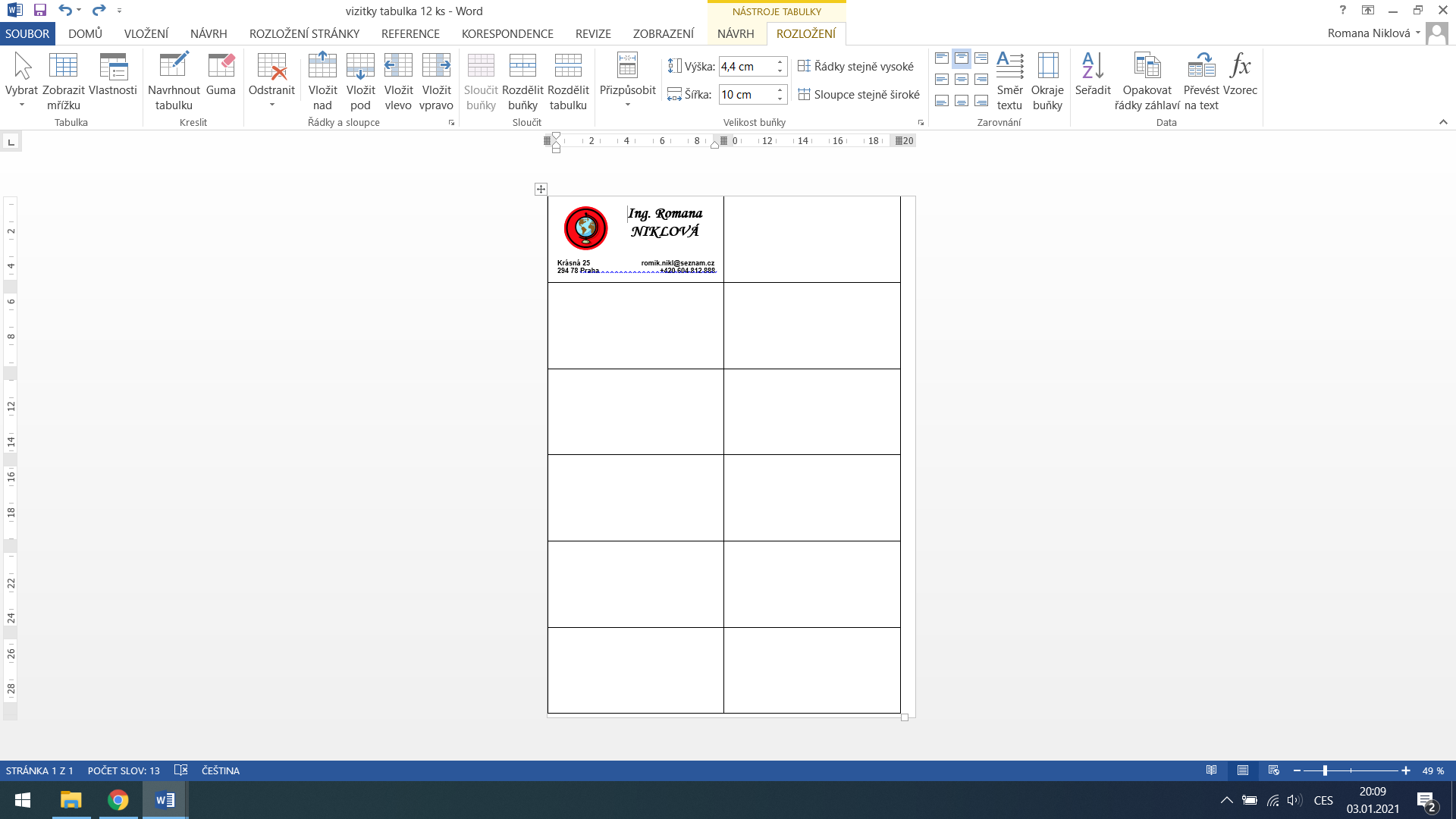 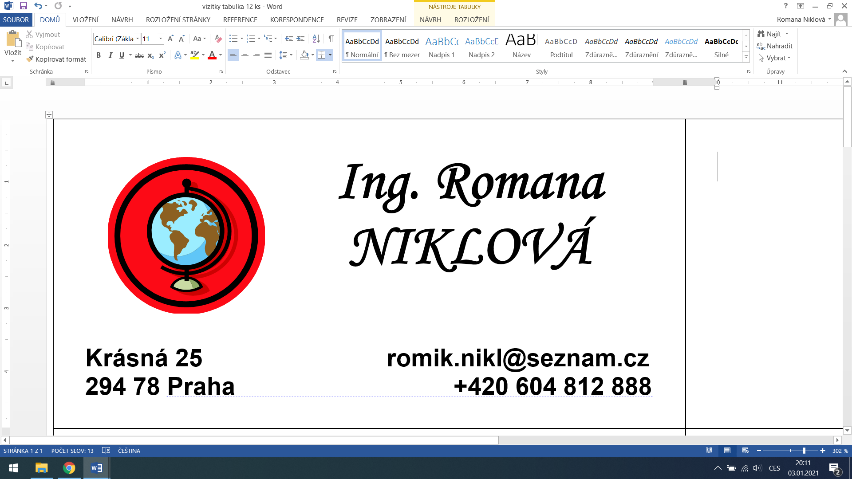 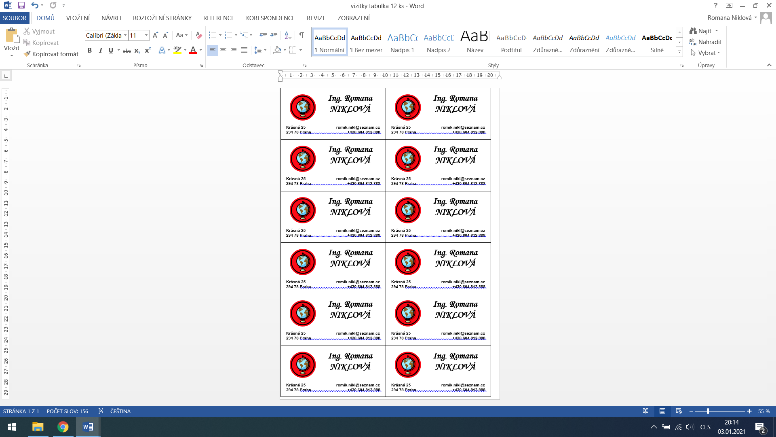 